STAGE BASEBALL MONTIGNY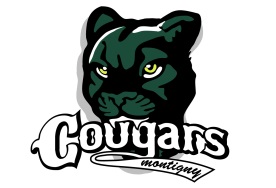 INSCRIPTIONNom :						Prénom :Date de naissance :Club :						N° Licence :Position :Commentaire particulier :Merci de retourner cette fiche d’inscription à Annie Couton 8 Allée des Romarins 78180 Montigny le BretonneuxAccompagnée des pièces suivantes OBLIGATOIRES :1 chèque de 40 euros à l’ordre de Montigny Baseball  (pour valider l’inscription)1 fiche d’inscription compléter